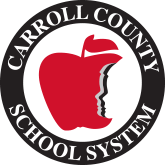 2021-2022 School Supplies List3rd Grade 2 packs of 24 count pencils1 pack of 24 count crayons2 packs of wide ruled paper2 glue sticks1 pair of scissors1 pack of large pink erasers1 pencil pouch or boxEarbuds or headphones1 binder: 1.5 inch size (clear front pocket with inside pockets; any color)1 pack of Expo dry erase markers (4ct)3 plastic folders with pockets and prongs (red for Take Home Folder, blue for Homework Folder, green for Classwork Folder)1 pack of 5 dividersOther Items DesiredTissuesHand SanitizerHand SoapClorox WipesBaby WipesZiplock Bags (Gallon and Sandwich sizes)